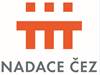 Okresní kolo je podpořeno grantem Nadace ČEZOkresní sdružení hasičů ČMS Ústí nad OrlicíOrganizační zajištění Okresního kola dorostukonaného v neděli 27. května 2018 v MladkověDRUŽSTVA, JEDNOTLIVCI,  I KTEŘÍ SE ÚČASTNÍ JEN LIGY 100mVYPLNĚNÉ PŘIHLÁŠKY   JE NUTNO ODESLAT NEJPOZDĚJI DO 16. května na  e-mail: soutezemhusti@seznam.cz – je třeba sestavit startovní listinuNeúčast popř. účast nového kolektivu či jednotlivce na okresním kole nahlásit nejpozději do 16. května na OSH e-mail: oshuo@seznam.czV případě včasného odhlášení družstva bude  část startovného ve výši 330 Kč vrácena (pro jednotlivce platí částka 100 Kč). V případně nově přihlášeného kolektivu bude částka 500 Kč (pro jednotlivce platí částka 100 Kč), uhrazena v termínu konání soutěže !!!!! Stravování:Pro jednotlivce stravenka  50 Kč 1+x (x- počet jednotlivců z jednoho SDH)Pro družstvo stravenka  50 Kč 8+1 zajišťuje pořadatel – hradí OSHPovinné disciplíny:						Družstva:						Jednotlivci:Požární útok						Běh na  s překážkamiŠtafeta 4 x 100					Dvojboj jednotlivcůBěh na   s překážkami			TestyTestyVšichni soutěžící budou mít:-  řádně vyplněné orazítkované a podepsané originály přihlášky  - platné členské průkazy + průkaz totožnosti (občanský průkaz nebo cestovní pas).Soutěžící mladší 14 let předloží písemný souhlas rodičů.Kontrola nářadí bude prováděna namátkově.Ústroj:Jednotná, stejnokroj nebo sportovní oblečení, sportovní obuv vše dle směrnicDOROST + nové platné úpravy !!!!!!		Ochranné přilby bez úprav.Materiální vybavení:materiál a nářadí vlastní. Na požárním útoku jednotné proudnice a PS 12 – dodá pořadatel. Štáb soutěže:Velitel soutěže:		Rajnet Rudolf - ORMNáčelník štábu:		Novotný Tomáš – SDH MladkovHlavní rozhodčí: 		Kubík JiříTechnický pracovník:	Sazima Jiří - OSHPresence:			Pirklová Alexandra, Vaněčková Anna, Kubištová Hana - ORM Zpracování výsledků:	Betlach Jakub - ORMStravování:			SDH  MladkovTechnická četa:		SDH  MladkovZdravotní služba		SDH  MladkovRozhodčí:			účast ve stejnokrojíchRozhodčí disciplín:		schváleni ORM Ostatní rozhodčí:	dle organizačního zajištění sestaveného na školení vedoucíchNástup všech rozhodčích  v 7.30 hodin.Disciplíny budou probíhat za sebou, rozhodčí budou přecházet7.00 – 7.45				Presence družstev8.00						Zahájení soutěže (100m)ŠTAFETA 4 X 100 m:  2 dráhy – škvárový ovál Rozhodčí disciplíny:    DAGMAR RAJNETOVÁ - SDH Dolní DobroučBĚH NA  S PŘEKÁŽKAMI:  3 dráhy  – škvárový ovál – započítáváno do ligy 100mRozhodčí disciplíny:  TOMÁŠ PAVLÍK – SDH TřeboviceZávodčí:   Ing. ZBYNĚK NEUDERT – SDH Vysoké MýtoPOŽÁRNÍ ÚTOK:  1 dráha– travnatá plochaRozhodčí disciplíny:  BOHUMIL DOSKOČIL – SDH Letohrad - KunčiceDVOJBOJ JEDNOTLIVCŮ:  2 dráha – škvárový oválRozhodčí disciplíny:  VERONIKA DVOŘÁČKOVÁ - SDH Dolní DobroučTESTY: Rozhodčí disciplíny:  FRANTIŠEK FALTUS – SDH Lichkov			ROZHODČÍ NA DISCIPLÍNY DOROSTU1.   Svatý Jiří			Martinec Vratislav2.   Svatý Jiří			Martincová Hana 3.  Mistrovice			Macháček Martin 4.  Dolní Dobrouč				 5. Lichkov				Faltus František				 6. Lichkov				Loufková Sandra				 7. Dolní Dobrouč  				  Kunčice 				 Kunčice   			 Kunčice  				 11. Choceň 				   12. Horní Čermná				 13. Dolní Čermná  14. Lukavice 				 15. Rudoltice				  16. Lanškroun  				 17. Kunvald     18. Černovír 				 19. Lukavice 				 20. Líšnice				Keprta Jiří					 Jan Růžička v.r.   	      						Rudolf  Rajnet v.r     starosta OSH						             vedoucí ORM	